Додаток №1 ПЕРСПЕКТИВНИЙ ПЛАН 
формування територій громад Херсонської області1. Графічна частина (карта Херсонської області)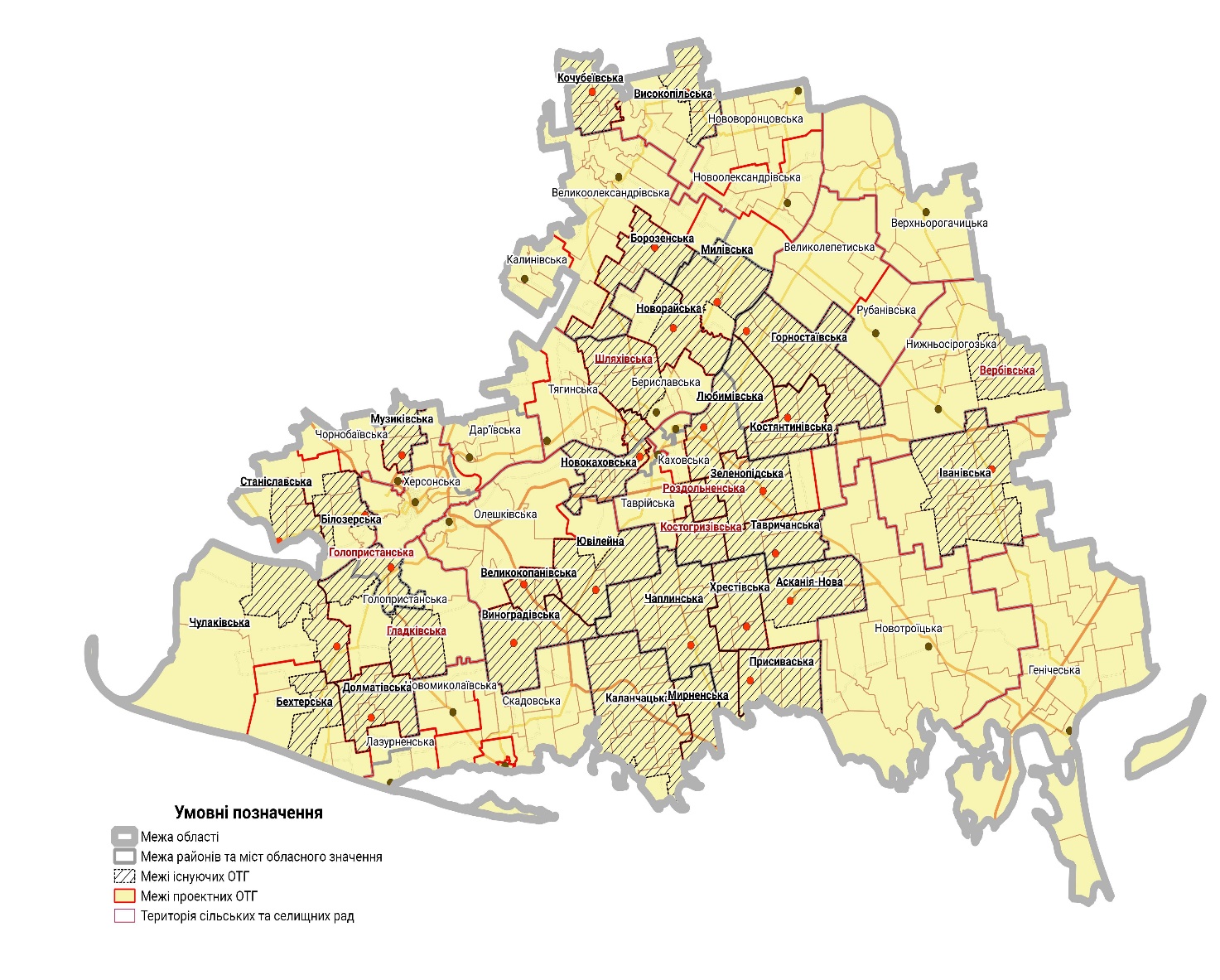 2. Перелік спроможних територіальних громад Херсонської області___________________________________________________________Назва територіальної громадиКод населеного пункту - адміністративного центру територіальної громади згідно з КОАТУУНазва населеного пункту - адміністративного центру територіальної громадиНазви територіальних громад, що входять до складу спроможної територіальної громадиКод територіальної громади згідно з КОАТУУНазва району чи міста обласного значення, до якого входить адміністративний центр територіальної громадиБериславська6520610100м. БериславБериславська
Зміївська
НовобериславськаШляхівська Раківська
Томаринська
Урожайненська6520610100652068120065206844006520688400652068660065206869006520687300Бериславський районТягинська 6520687101с. ТягинкаТягинськаБургунськаВисоківськаЛьвівська Ольгівська Одрадокам’янська 652068710065206802006520680600652068300065206855006520685900-“-Новорайська6520685201с-ще НоворайськНоворайська
Максимо-Горьківська 
Степнянська
Червономаяцька6520685200652068360065206867006520688200-“-Милівська6520684201с. МиловеМилівська КачкарівськаНовокаїрськаДудчанська Нововоронцовського районуНовокам’янська Великоолександрівського району65206842006520681800652068480065241815006520983500-“-Білозерська6520355100смт Білозерка Білозерська
Дніпровська Кізомиська Миролюбівська (Радянська) Правдинська Надеждівська Томинобалківська 
6520355100652038140065203825006520385800652038550065203807006520387100Білозерський районЧорнобаївська6520387501с. ЧорнобаївкаЧорнобаївська
Посад-Покровська Благодатнівська (Петрівська)
Киселівська 
6520387500652038500065203847006520383000-“-Музиківська6520383501с. МузиківкаМузиківська
Східненська65203835006520386700-“-Станіславська6520386501с. СтаніславСтаніславська
Широкобалківська Олександрівська 652038650065203886006520380500-“-Дар’ївська 6520381001c. Дар`ївкаДар`ївськаІнгулецькаМикільськаТокарівська ФедорівськаЛиманецька (Кіровська) Бериславського району652038100065203820006520384500652038700065203873006520682400-“-Великолепетиська6521255100смт Велика ЛепетихаВеликолепетиська
Катеринівська 
Князе-Григорівська
Малолепетиська
6521255100652128110065212822006521283300Великолепетиський районРубанівська6521285501с. РубанівкаРубанівська ДемидівськаМиколаївська
652128550065212805006521284400-“-Великоолександрівська6520955100смт Велика ОлександрівкаВеликоолександрівська 
Білокриницька
БілоусівськаБрускинська
Давидово-Брідська
Малоолександрівська
Новодмитрівська
Новокалузька
Новопавлівська
Старосільська
ТрифонівськаЧкаловська652095510065209554006520980300652098150065209820006520982500652098300065209833006520984000652098430065209845006520985000Великоолександрівський районКалинівська6520955700смт КалинівськеКалинівська БлагодатівськаБобровокутська652095570065209805006520980700-“-Борозенська6520981001с. БорозенськеБорозенська
Новокубанська
Чарівненська
652098100065209837006520984800-“-Верхньорогачицька6521555100смт Верхній РогачикВерхньорогачицька
Бережанська Зеленівська 
Первомаївська Самійлівська
Ушкальська Чистопільська6521555100652158060065215811006521583300652158440065215855006521586000Верхньорогачицький районВисокопільська6521855100смт ВисокопілляВисокопільська
Архангельська Зарічненська Іванівська Малошестірнянська Нововознесенська 
Новопетрівська Новомиколаївська 65218551006521855200652188080065218810006521882000652188250065218835006521883000Високопільський районКочубеївська6521881501с. КочубеївкаКочубеївська
Заградівська
Пригір’ївська Орлівська 
6521881500652188070065218845006521884000Високопільський районГенічеська*6522110100м. ГенічеськГенічеська
Новогригорівська
Новодмитрівська Новоіванівська Новоолексіївська
Озерянська
Павлівська 
Партизанська (смт Рикове)Петрівська
Плавська
Привільненська
Рівненська
Сокологірненська Стокопанівська
Стрілківська
Фрунзенська (с.Азовське)
Червонська (Червонопрапорна) 
Чонгарська
Щасливцівська
Щорсівська (с.Олексіївка)65221101006522181000652218150065221820006522155400652218250065221830006522155700652218350065221804006522183700652218400065221845006522185000652218520065221870006522187500652218800065221865006522188500Генічеський районЧулаківська6522386001с. ЧулаківкаЧулаківськаГеройська РибальченськаСадівськаОлександрівська (Краснознам’янська)65223860006522381500 65223845006522385000 6522383400Голопристанський районБехтерська6522380501с. БехтериБехтерська
Збур`ївськаКруглоозерськаНовофедорівськаОлексіївськаЧорноморська65223805006522383200 6522383500652238430065223802006522385500-“-Долматівська6522383001с. ДолматівкаДолматівськаДобропільськаНововолодимирівська65223830006522382500 6522383900-“-Горностаївська6522655100смт ГорностаївкаГорностаївська
Великоблаговіщенська
Заводівська
Козаче-Лагерська
Маринська
Ольгинська
Славненська
Червоноблагодатненська 
652265510065226805006522681500652268200065226833006522683500 65226840006522684500Горностаївський районКостянтинівська6522683001с. КостянтинівкаКостянтинівськаАнтонівськаДубівськаЧервонополянська6522683000652268030065226810006522685000Горностаївський районІванівська6522955100смт ІванівкаІванівська
Агайманська (Фрунзенська)
Балашівська
Благодатненська
Воскресенська 
Дружбівська
Любимівська
Нововасилівська Новодмитрівська
Новомиколаївська
Новосеменівська
Першотравнева
Трохимівська
Українська 
Шотівська652295510065229870006522980500652298100065229812006522981500652298240065229830006522983600652298380065229840006522984800652298590065229865006522987400Іванівський районКаланчацька6523255100смт КаланчакКаланчацька
Гаврилівська
Новокиївська
НовопавлівськаНовоолександрівська
ОлександрівськаОлексіївська
Привільська
РоздольненськаХорлівська6523255100652328220065232833006523283400652328310065232811006523281300652328440065232855006523286600Каланчаць кий районМирненська6523255400смт МирнеМирненська
Червоночабанська(с.Преображенка)65232554006523287700-“-Любимівська6523555100смт ЛюбимівкаЛюбимівськаВасилівськаКаїрська Горностаївського району652355510065244804006522682500Каховський район Тавричанська6523585001с. ТавричанкаТавричанська
Дудчинська 
ЗаозерненськаВолинська6523585000652358150065235818006523580700-“-Зеленопідська6523585501с-ще Зелений Під Зеленопідська 
Дмитрівська
СлобідськаФедорівська (Розо-Люксембурзька)КостогризівськаСеменівська652358550065235810006523584700652358400065235827006523584500-“-Нижньосірогозька6523855100смт Нижні СірогозиНижньосірогозька
Анатолівська
Братська
Верхньосірогозька Верхньоторгаївська 
Вільненська
Нижньоторгаївська Новоолександрівська
Новопетрівська
Першопокровська Сірогозька
Степненська ВербівськаДем’янівська65238551006523880200652388040065238810006523881500652388200065238830006523883300652388350065238840006523884300652388450065238805006523882500Нижньосірогозький районНововоронцовська6524155100смт НововоронцовкаНововоронцовська
Любимівська
Миролюбівська
Нововоскресенська Осокорівська
Хрещенівська652415510065241828006524183000652418400065241845006524182500Нововоронцовський районНовоолександрівська6524183901с. НовоолександрівкаНовоолександрівська
Біляївська
Гаврилівська
Золотобалківська
Михайлівська
Петропавлівська652418390065241000006524181000652418200065241835006524185000-“-Новотроїцька*6524455100смт НовотроїцькеНовотроїцька
Горностаївська
Новомихайлівська
Одрадівська
Олександрівська
Сивашівська 
ФедорівськаСиваська
Дивненська
ЗеленівськаГромівська
Василівська Воскресенська
Новопокровська
СергіївськаЧкалівська
Володимиро-Іллінська (c.Чумацький Шлях) ПодовськаНовомиколаївська6524455100652448130065244820006524483000652448020065244840006524484500652445550065244817006524481800652448150065244804006524481000652448250065244838006524485000652448050065244833006524482200Новотроїцький районСкадовська6524710100м. СкадовськСкадовська
Антонівська
Красненська
Приморська
Олександрівська (Птахівська) 
Благодатненська (Радгоспненська)
Таврійська 
Тарасівська
Улянівська
Шевченківська
Широківська6524710100652478030065247810006524783500652478400065247843006524784500652478470065247849006524785000Скадовський районЛазурненська6524755500смт ЛазурнеЛазурненська
ВолодимирівськаНовософіївська652475550065247805006522384200-“-Голопристанський районНовомиколаївська6524782501с. НовомиколаївкаНовомиколаївська
Михайлівська65247825006524781500-“-Олешківська6525010100м. Олешки Олешківська
Козаче-Лагерська КостогризівськаПідстепненськаРаденська
Солонцівська652501010065250815006525082000652508300065250835006525084000Олешківський район Великокопанівська6525080501с. Великі КопаніВеликокопанівська
Абрикосівська65250805006525080200Олешківський район Виноградівська6525081001с. ВиноградовеВиноградівська
Брилівська 
Тарасівська652508100065250553006525085000-“-Ювілейна6525086001с-ще ЮвілейнеЮвілейна
Новомаячківська Подо-Калинівська Щасливська
6525086000652505570065250825006525085600-“-Асканія-Нова6525455300смт Асканія-НоваАсканія-Нова
МаркеєвськаХлібодарівська652545530065254826006525484700Чаплинський районЧаплинська6525455100смт ЧаплинкаЧаплинська
Балтазарівська
Кучерявоволодимирівська 
Магдалинівська 
Першокостянтинівська Преображенська
Скадовська
Червонополянська65254551006525480500652548200065254823006525483100652548350065254838006525484901-“-Хрестівська6525481501с. ХрестівкаХрестівська
Долинська
Новонаталівська
Надеждівська
Шевченківська65254815006525481100652548250065254824006525485000-“-Присиваська*6525481001с. ГригорівкаГригорівська
Іванівська 
Павлівська 
Строганівська6525481000652548130065254830006525484000-“-Голопристанська 6510300000м. Гола ПристаньГолопристанськаВеликокардашинська Малокопанівська Новозбур’ївськаСтарозбур'ївськаГладківська 
Таврійська 6510300000652238100065223838006522384000652238530065223820006522385400м. Гола ПристаньКаховська6510400000м. КаховкаКаховська
МалокаховськаКоробківська Роздольненська
Чорноморівська65104000006523583500652358250065235838006523586500м. КаховкаКаховський районНовокаховська6510700000м. Нова КаховкаНовокаховська
Дніпрянська
РайськаВеселівська Бериславського районуКозацька Бериславського району65107000006510745300651079080065206804006520655400м. Нова КаховкаТаврійська6510770800м. ТаврійськТаврійськаКам’янська Каховського району Новокам’янська Каховського району Чорнянська Каховського району 6510770800652358200065235836006523586000-“-Херсонська6510100000м. ХерсонХерсонська
Антонівська
Зеленівська
Комишанська
Наддніпрянська
Степанівська
Садівська Білозерського району6510100000651016530065101656006510166400651016580065101925006520386000м. Херсон